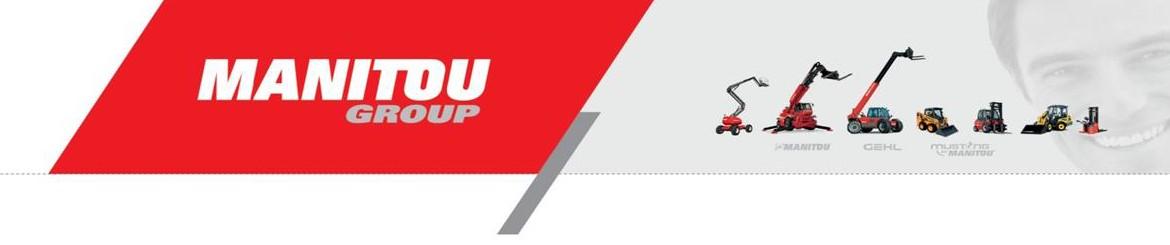 Manitou Group:Финансовые показатели за первое полугодие 2021 годаОборот компании в первом полугодии 2021 года составили 970 млн евро, увеличившись на 27% по сравнению с первым полугодием 2020 года и на 30% по сравнению с аналогичным периодом прошлого года*.Объем заказов на оборудование во втором квартале 2021 года составил 858 млн евро по сравнению с 
180 млн евро во втором квартале 2020 годаПортфель заказов на оборудование на конец первого полугодия 2021 года составил 1788 млн евро в сравнении с 555 млн евро в первом полугодии 2020 годаДоход от основной деятельности в первом полугодии составил 85,0 млн евро (8,8%) в сравнении с 
30,1 млн евро (3,9%) в первом полугодии 2020 годаЧистая прибыль составила 64,2 млн евро в сравнении с 13,5 млн евро в первом полугодии 2020 годаEBITDA** составила 110 млн евро (11,3%) в сравнении с 48 млн евро (6,3%) в первом полугодии 2020 годаАктивное сальдо в размере 15 млн евро по сравнению с дебиторской задолженностью***.Прогнозируется рост годового дохода в 2021 году примерно на 20% по сравнению с 2020 годомПрогнозируется ежегодный рост ставки дохода от основной деятельности примерно на 130 базисных пунктов по сравнению с 2020 годом29 июля 2021 г., г. Ансени – Совет директоров компании Manitou BF, собравшийся в этот день, закрыл отчетность за первое полугодие 2021 года. Мишель Дени, генеральный директор, заявил: «В контексте сильного подъема активности мы завершили первую половину года с уровнем производительности, превышающим поставленные цели, и очень высокими показателями портфеля заказов. Отмечена положительная динамика во всех сферах и во всех регионах, что характеризуется рекордным ускорением поступления заказов, большим количеством выставленных счетов и исключительным портфелем заказов в размере 1,8 млрд евро на конец июня. Для удовлетворения высоких требований наших клиентов к работе были привлечены все команды. Темпы производства постепенно наращиваются, несмотря на значительные нагрузки в цепочке поставок.В первом полугодии мы показали высокую динамику чистых продаж, при этом закупочные цены незначительно подверглись влиянию объявленного повышения цен, а операционные расходы находились под контролем, что позволило достичь пика дохода от основной деятельности в размере 8,8% от чистых продаж (85 млн евро), что соответствует данным за весь 2020 год. Это очень хорошие показатели, подкрепленные положительной денежной политикой на конец июня. Такое оживление на рынках подкрепляется высокой инфляцией в наших закупках, особенно в металлургии и транспорте, что неизменно повлияет на наши финансовые показатели во второй половине года.По прогнозам, до конца года наши продажи будут выше, чем первоначально прогнозировалось, но ниже спроса наших клиентов. Кроме того, повышение цен на сырье будет полностью реализовано, в то время как корректировка розничных цен даст результаты только к концу года и в первой половине 2022 года. Такая ситуация существенно повлияет на маржу во второй половине 2021 года.Эта последовательность позволит нам добиться значительного улучшения наших показателей в 2021 году по сравнению с 2020 годом и подталкивает нас к повышению ожиданий роста выручки за год примерно на 20% по сравнению с 2020 годом (ранее планировался рост более чем на 15%), а также к повышению ожиданий роста операционной маржи за год примерно на 130 базисных пунктов по сравнению с 2020 годом (ранее более чем на 40 базисных пунктов)».Процентные показатели в скобках выражают процент c оборота.Финансовые отчеты за полугодие и обзорный отчет аудиторов доступны на сайте компании (на французском языке)Ограниченные аудиторские проверки*сопоставимые показатели, при постоянных объемах и курсах валют:объем: отсутствие поглощений и ликвидаций в 2020 и в 2021 годахприменение обменного курса предыдущего года** EBITDA: Прибыль до вычета процентов, налогов, износа и амортизации, пересчитанная с учетом влияния IFRS 16*** без учета IFRS 16**** Финансовый коэффициент, измеряющий соотношение заемного капитала к собственному.Тенденция сбытаОбзор по подразделениямДоход Подразделения по производству оборудования (объединившее бывшие дивизионы MHA и CEP) составил 802,6 млн евро, увеличившись за 6 месяцев на 29,5% по сравнению таким же периодом 2020 года, на которые сильно повлиял кризис COVID 19 (+32% при постоянных курсах валют). Подразделение по производству оборудования получило доход от оживления рынков, наблюдавшегося в конце 2020 года. Доходы компании во всех сферах (строительство, сельское хозяйство, промышленность) выросли во всех регионах, особенно в Северной Европе и Азии, Тихоокеанском регионе, Африке, Ближнем Востоке.Подразделение завершило внедрение новой организационной структуры и приложило значительные усилия для увеличения темпов производства. Начато масштабное обновление модельного ряда строительной техники.Доход от основной деятельности Подразделения по производству оборудования увеличился на 54,4 млн евро (+418,1%) и достиг 67,4 млн евро (8,4% от продаж) по сравнению с 13 млн евро в первой половине 2020 года (2,1% от продаж).Доход Подразделения по предоставлению сервисных услуг и решений, составивший 167 млн евро, увеличился на 17,6% за 6 месяцев (+19% при постоянных курсах валют). Наблюдалось повышение активности во всех регионах, особенно в Азии, Тихоокеанском регионе, Африке, Ближнем Востоке, а также во всех сферах, за исключением сферы обслуживания, которая в 2020 году характеризовалась большей стабильностью. Доход от основной деятельности Подразделения составил 17,6 млн евро (10,5% от выручки), что на 0,5 млн евро больше, чем в первой половине 2020 года (17,1 млн евро или 12,0% от выручки).Код ISIN: FR0000038606Индексы: CAC ALL SHARES, CAC ALL-TRADABLE, CAC INDUSTRIALS, CAC MID & SMALL, CAC SMALL, EN FAMILY BUSINESSКомпания Manitou Group является мировым лидером в области разработки оборудования для погрузочно-разгрузочных работ, подъема людей и землеройных работ. Благодаря улучшению условий труда, безопасности и производительности, наша окружающая среда остается возобновляемой и устойчивой для человечества.Через свои 3 знаковых бренда – Manitou, Gehl и Mustang by Manitou – группа разрабатывает, производит и предоставляет оборудование и услуги для строительного, сельскохозяйственного и промышленного рынков. Manitou Group  постоянно повышает качество своих услуг, превосходя ожидания клиентов.Мы верны своим корням и сохранили штаб-квартиру во Франции, при этом всегда на связи со своими клиентами через экспертную сеть из более чем 1050 дилеров. Такой подход, обеспечивший рост продаж до 1,6 млрд евро в 2020 году, лежит в основе работы команды талантливых специалистов по всему миру, насчитывающей на сегодняшний день 4400 человек, чей энтузиазм непрерывно способствует нашему продвижению.Предупреждение относительно прогнозовНастоящая отчетность может содержать прогнозные заявления, которые основаны на текущих убеждениях, ожиданиях и предположениях, включая, помимо прочего, предположения относительно настоящих и будущих бизнес-стратегий и предпринимательской среды, в которой осуществляет свою деятельность Компания, и включают известные и неизвестные риски, неопределенности и другие факторы, которые могут привести к тому, что фактические результаты, показатели или достижения, или отраслевые результаты, или другие события будут существенно отличаться от тех, которые выражены или подразумеваются в такихпрогнозных заявлениях. Информация о прогнозных заявлениях представлена только на момент составления настоящей отчетности, и Компания полностью отказывается от каких-либо обязательств по выпуску обновлений или пересмотру прогнозных заявлений, которые могут содержаться в настоящей отчетности, для отражения изменений в ожиданиях или изменений в событиях, условиях или обстоятельствах, на которых основаны эти прогнозные заявления. Прогнозные заявления приводятся исключительно в иллюстративных целях. Настоящим мы предупреждаем получателей настоящей отчетности, что информация и заявления прогнозного характера не являются гарантиями или обязательствами в отношении будущих показателей и подвержены различным рискам и неопределенностям, многие из которых трудно предсказать и которые находятся вне контроля Компании.Производство оборудованияСервис и запасные частиВсегоПроизводство оборудованияСервис и запасные частиВсегоИзменениемлн евроПервое полугодие 2020Первое полугодие 2020Первое полугодие 2020Первое полугодие 2021Первое полугодие 2021Первое полугодие 2021Оборот619,7141,9761,6802,8166,9969,6+27%Валовая прибыль68,242,1110,3130,346,9177,2+61%Валовая прибыль,  % от продаж11,0%29,6%14,5%16,2%28,1%18,3%Доход от основной деятельности13,017,130,167,417,685,0+182%Доход от основной деятельности, % от продаж 2,1%12,0%3,9%8,4%10,5%8,8%Операционный доход9,916,926,969,017,786,8+223%Чистый доход группы--13,5--63,8+376%Чистый долг без учета IFRS 16164,0-14,8Чистый долг с учетом IFRS 16178,86,7Акционерный капитал682715+7%% соотношения заемного капитала к собственному**** без учета IFRS 1624%-2%% соотношения заемного капитала к собственному**** с учетом IFRS 1626%1%Оборотный капитал591453Продажи по подразделениямПродажи по подразделениямПродажи по подразделениямПродажи по подразделениямПродажи по подразделениямПродажи по подразделениямПродажи по подразделенияммлн евроКварталКварталКварталПолугодиеПолугодиеПолугодиеВторой квартал 
2020Второй квартал 
2021%Первое полугодие
2020Первое полугодие
2021%Подразделение по производству оборудования27341452%62080330%Подразделение по предоставлению сервисных услуг и решений688424%14216718%Всего34149846%76297027%Продажи по регионамПродажи по регионамПродажи по регионамПродажи по регионамПродажи по регионамПродажи по регионамПродажи по регионаммлн евроКварталКварталКварталПолугодиеПолугодиеПолугодиеВторой квартал 
2020Второй квартал 
2021%Первое полугодие
2020Первое полугодие
2021%Южная Европа12216435%27431314%Северная Европа12119763%27239043%Южная и Северная Америка688828%14817519%Азия, Тихоокеанский регион, Африка, Ближний Восток295069%689135%Всего34149846%76297027%СЛЕДУЮЩАЯ ОТЧЕТНОСТЬ 21 октября 2021 года (после закрытия рынка) Выручка от реализации за 3 квартал 2021 года